Publicado en Madrid el 29/02/2016 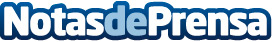 SYGNIS lanza al mercado un nuevo producto para el análisis de la expresión génica en un único pasoEl nuevo kit forma parte de su línea de productos SunScript™ y tiene múltiples aplicaciones en mercados de gran importancia como la investigación oncológica o el diagnóstico molecular. Se trata del sexto producto que la compañía lanza en el período de un año
Datos de contacto:Gabinete de Comunicación943223750Nota de prensa publicada en: https://www.notasdeprensa.es/sygnis-lanza-al-mercado-un-nuevo-producto-para_1 Categorias: Nacional Otras ciencias http://www.notasdeprensa.es